KONTROL EDEN ENFEKSİYON KONTROL HEMŞİRESİ: ACİL SERVİS SORUMLU HEMŞİRESİ:DİĞER :AÇIKLAMALAR :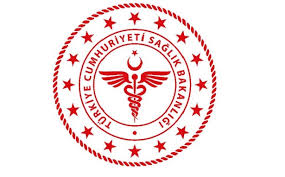 SAVUR PROF. DR. AZİZ SANCAR İLÇE DEVLET HASTANESİACİL SERVİS ENFEKSİYON DENETİM FORMU SAVUR PROF. DR. AZİZ SANCAR İLÇE DEVLET HASTANESİACİL SERVİS ENFEKSİYON DENETİM FORMU SAVUR PROF. DR. AZİZ SANCAR İLÇE DEVLET HASTANESİACİL SERVİS ENFEKSİYON DENETİM FORMU SAVUR PROF. DR. AZİZ SANCAR İLÇE DEVLET HASTANESİACİL SERVİS ENFEKSİYON DENETİM FORMU SAVUR PROF. DR. AZİZ SANCAR İLÇE DEVLET HASTANESİACİL SERVİS ENFEKSİYON DENETİM FORMU SAVUR PROF. DR. AZİZ SANCAR İLÇE DEVLET HASTANESİACİL SERVİS ENFEKSİYON DENETİM FORMU SAVUR PROF. DR. AZİZ SANCAR İLÇE DEVLET HASTANESİACİL SERVİS ENFEKSİYON DENETİM FORMU SAVUR PROF. DR. AZİZ SANCAR İLÇE DEVLET HASTANESİACİL SERVİS ENFEKSİYON DENETİM FORMU  KODUEN.FR.04YAYIN TARİHİ22.02.2022REVİZYON TARİHİREVİZYON NOSAYFA SAYISI 02KriterlerTarih……. Evet hayırDeğerlendirmeTarih……. Evet hayırDeğerlendirmeAtıklar ( kırmızı, mavi, siyah poşet, kağıt atık) ayrıştırılarak doğru renk torbasına atılıyor mu?(….) (….)(….) (….)Atık torba renkleri doğru yerlere yerleştirilmiş mi?(….) (….)(….) (….)Torbalar en fazla ¾ oranında dolduğundasıkıştırılmadan, bir başka torbaya boşaltılmadan ağızları sıkıca bağlanıp üniteden uzaklaştırılıyormu?(….) (….)(….) (….)Kesici/delici özelliğe sahip aletler kesici-delici alet kutularına atılıyor mu?(….) (….)(….) (….)Kesici/delici alet kutuları herkesin kolayca ulaşabileceği yerlerde mi?(….) (….)(….) (….)Dezenfeksiyon işlemleri uygun mu?(….) (….)(….) (….)Dezenfektan doğru kullanılıyor mu?(….) (….)(….) (….)Dezenfektan doğru saklanıyor mu?(….) (….)(….) (….)Hazırlanan solüsyonun üzerinde tarih var mı?(….) (….)(….) (….)Dezenfektan doğru alanlarda kullanılıyor mu?(….) (….)(….) (….)Personelin dezenfektan bilgisi var mı, doğru bilgimi?(….) (….)(….) (….)Antiseptik solüsyonlar doğru kullanılıyor mu?(….) (….)(….) (….)Antiseptik solüsyonların şişeleri temiz mi?(….) (….)(….) (….)Antiseptik solüsyonlar doğru yerde saklanıyor mu?(….) (….)(….) (….)Pansuman arabası temiz mi?(….) (….)(….) (….)Steril paket yırtılmış, delinmiş, açılmış mı?(….) (….)(….) (….)Steril pansuman setleri nemli mi?(….) (….)(….) (….)Aletlerin dekontaminasyonu doğru yapılıyor mu?(….) (….)(….) (….)Kirli malzemeler doğru yerde biriktiriliyor mu?(….) (….)(….) (….)Pansuman arabasında sharp-box var mı?(….) (….)(….) (….)Pansuman arabasında el dezenfektanı var mı, pompalımı?(….) (….)(….) (….)Pansumanlar doğru sırayla yapılıyor mu? ( Temizden kirliye)(….) (….)(….) (….)Steril malzeme doğru kullanılıyor mu?(….) (….)(….) (….)El yıkama yeterli mi?(….) (….)(….) (….)El yıkama doğru teknikle yapılıyor mu?(….) (….)(….) (….)El sabunu var mı?(….) (….)(….) (….)El kurulama amaçlı kullanılan kağıt havlu var mı?(….) (….)(….) (….)Gerektiğinde maske kullanılıyor mu?(….) (….)(….) (….)Gerektiğinde steril eldiven kullanılıyor mu?(….) (….)(….) (….)Steril eldiven giyme tekniği doğru mu?(….) (….)(….) (….)Temizlik kontrol formlarına uyulmuş mu? İşaretlenmiş mi?(….) (….)(….) (….)Aspiratör temizliği doğru yapılmış mı?(….) (….)(….) (….)Aspirasyon aseptik şartlarda yapılıyor mu?(….) (….)(….) (….)EKG cihazı temizliği yapılmış mı?(….) (….)(….) (….)Defibrilatörün temizliği yapılmış mı?(….) (….)(….) (….)Nebulizatörlerin temizliği yapılmış mı?(….) (….)(….) (….)Oksijen maskeleri, nasal kanül kullanım sonrası atılıyor mu?(….) (….)(….) (….)Tedavi arabası temiz mi?(….) (….)(….) (….)Çöp kovaları temiz mi?(….) (….)(….) (….)Anestezi ekipmanları temizliği sağlanmış mı?(….) (….)(….) (….)Hasta karyolaları, komidinler, sehpalar temiz mi?(….) (….)(….) (….)Yatak takımları temiz mi?(….) (….)(….) (….)Kirli yatak takımları doğru toplanıyor mu?(….) (….)(….) (….)Kirli çamaşırların depolanması doğru mu?(….) (….)(….) (….)Kirli çamaşırları toplayan personel eldiven,maske takıyor mu?(….) (….)(….) (….)Enfekte çamaşırlar doğru toplanıyor mu?(….) (….)(….) (….)Enfekte çamaşırların çamaşırhaneye sevki doğru mu?(….) (….)(….) (….)Foley sonda takma tekniği doğru mu?(….) (….)(….) (….)İdrar kültür örneği doğru teknikle alınmış mı?(….) (….)(….) (….)TiT alma tekniği doğru mu?(….) (….)(….) (….)IV katater doğru teknikle takılıyor mu?(….) (….)(….) (….)IV katater takılış tarihi yazılmış mı?(….) (….)(….) (….)Perfüzyon sırasında kapalı sistem korunmuş mu?(….) (….)(….) (….)Açılmış flakonlar doğru muhafaza ediliyor mu?(….) (….)(….) (….)